                         Sex Female | Date of birth 30/04/1976 | Nationality Jordanian                            Education          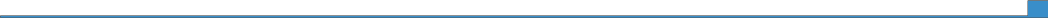                           Teaching Experience                       Publications                      (2012) Al-Adaileh, B and Abbadi, R. The Pragmatic Implications of Metonymical Body-based Idioms in Jordanian Arabic. Argumentum 8, 73-91. (2014) A. Rakhieh, B. and  Renad Abbadi. Conversational Sequences and Dialogue Grammar in Kam. International Journal of Academic Research Part B; 6(2), 299-310. DOI: 10.7813/2075-4124.2014/6-2/B.45.(2014) Abbadi R. The Construction of Arguments in English and Arabic: A Comparison of the Linguistic Strategies Employed in Editorials, Argumentum 10, 724-746. Debreceni Egyetemi Kiadó. (2014) Abbadi, R. and Belal,A. Rakhieh. Developing Student Translation Competence: A Practical Approach Employed In Teaching English – Arabic Translation Courses. Al-Hussein Bin Talal's Journal of Research, V(2), Jun,  2014.  (2015) Abbadi, R. and Ronowicz E. A Corpus Based Study of Professional Translators’ Lexical Errors in English – Arabic translations . Journal of Studies in Translation , Jordanian Translation Association . Vol 2, 112-126.(2017) Abu Karaki, M. Abbadi, R. Ideological Shifts in Political Translation. International Journal for Translation (Target). (2017 )  Almahameed , N and Abbadi , R. Between Languages and Cultures: Arabic into English Transliteration in English Travel Literature. International  Journal of Applied Linguistics & English Literature. V.6 N.6(2018) Abbadi , R. and Abu Karaki M. A”Status and Power: A Comparative Study of Political Speech. Journal of political language. (Accepted for Publication).Forthcoming. Translation of political humour: a case study of  Trumps Tweets.Conferences and Seminars       (2006) Macquarie University Research Festival. English –Arabic Professional Translators Problems. Macquarie University, Australia(2010) The 2nd Jordan international conference on Translation.  Translation:  Science, Art, or Skill? "Translation Competence and Quality in Jordan: An Empirical Study Based on Parallel Corpus Data. Petra University, Jordan. 	(2012) 12th Portsmouth Translation Conference 'Those Who Can, Teach': Translation, Interpreting and Training. "Developing Translation Competence". Portsmouth University, UK. (2013) International Conference on Linguistics: Petra 1. Developing Student Translation Competence: A Practical Approach Employed in Teaching English-Arabic Translation Courses. Al-Hussein Bin Talal University, Jordan.(2017) Seminar on "Languages and Cultures in Contact". Department of English Language (2018) 7th International Conference on Arabic Language. Dubai, UAE.          Projects 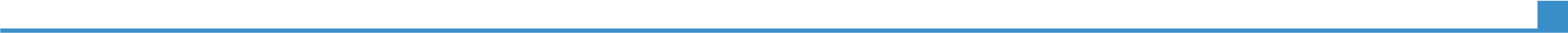  (2004) Dictionary Assessment Project, Macquarie University, Australia.(2016-Present) Blending Learning Project (AHU-JNB university, Germany)         Academic Awards                 (2016) 	Fulbright Visiting Scholars (Post-Doctoral) Research Grant. And ranked First on the Commission’s list of nominee-candidates for this award.(2017)  	ERASMUS PLUS KEY ACTION 1 INTERNATIONAL CREDIT MOBILITY TEACHING STAFF at the faculty of Philology at the University of Santiago de Compostela, Spain	Administrative Experience (2004-2007)      Administration Assistant, Centre for Translation and Interpreting Research, Macquarie University, Australia.(2011- 2012)	Director, Language Centre, Al-Hussein Bin Talal University, Ma’an- Jordan.(2012-2013)	Head of the Department of English Language and Literature, Al-Hussein    Bin Talal University.                             (2013-2015) Vice Dean of the College of Arts, Al-Hussein Bin Talal University.                           (2015-2016) Vice Dean of Scientific Research and Postgraduate Studies (AHU)		(2016-Present) Dean of the College of Arts, Al-Hussein Bin Talal University.	  Memberships (2005)	Member on the Organizing Committee for the Linguistics and Psychology Research Festival. Macquarie University, Sydney, Australia.(2008-Present) 	Chair and Member in Many Committees of Enquiry, Al-Hussein Bin Talal                                                     University. (2009-2012)	Member, Study Plan Committee for the Department of  English, College of Arts.(2012)	Chair, Committee for translating into English the Strategic Master Plan for Petra Region, AHU.   (2012)              Chair, Academic Appointments Committee, Language Centre, Al-Hussein Bin Talal University.(2013)                 Member, Higher Organizing Committee, International Conference on Linguistics (ICL) – Petra 1 (2014-2016)    Member of  Language Centre Council, Al-Hussein Bin Talal University. (2014- present)  Member, Students' Disciplinary Committee, Deanship ofStudents Affairs, Al-Hussein Bin Talal University.(2014-2015)      Member of Al-Hussein Bin Talal University Council.(2014-Present)  Member, Postgraduate Studies Council, Al-Hussein Bin Talal    University.(2016-Present)  Chair, Postgraduate Studies Committee , College of Arts, Al-Hussein Bin Talal    University.(2016)             Chair, Committee for Setting regulations for  the Language Qualifying Program for Postgraduate Students.(2016-present)	Member, Deans Council, AHU. (2017-present) Member, Higher Committee of Language Proficiency Exam for PG Students, AHU .(2018) 	Member, University Regulations Committee, AHU( 2018)	Member, Appointments and Promotions Committee, AHU  Professional Service         (1996- Present)       	Professional English-Arabic Translator and Interpreter.(2005-2006)                Translation advisor for Health Department, Sydney, NSW, Australia.(2008-present) 	Member of the Jordanian Translation Association (JTA)Research InterestsTranslation Competence, Discourse Analysis, Pragmatics, Semantics, Sociolinguistics, Contrastive linguistics, Corpora in Translator Education Courses Taught                     B.A. levelA1080  Sociolinguistics, University of Western Sydney, Australia (Semester 1,2004) English Grammar 1, Al-Hussein bin Talal university English Conversation, Al-Hussein bin Talal universityTranslation 1, Al-Hussein bin Talal universityTranslation 2, Al-Hussein bin Talal universityTechnical Translation, Al-Hussein bin Talal universityTranslation and Interpreting 1, Al-Hussein bin Talal universityTranslation and Interpreting 2 , Al-Hussein bin Talal universityReading comprehension 2, Al-Hussein bin Talal universityWriting a Research Paper, Al-Hussein bin Talal universityM.A LevelLing 903 Languages and Cultures in Contact, Macquarie University, Australia (Semester 1, 2005)Tran 827 Research Methods in Translation and Interpreting, Macquarie University (2005-2007)Tran 816 Introduction to translation Theory and Practice, Macquarie University (2007 Guest Lecture titled “Translation difficulties and strategies to solve them”.(2004-2008)Ph.D. in Linguistics .Dept. of Linguistics, Macquarie University, Australia.(2002-2003)MA,  Linguistics and Translation, University of Western Sydney, Australia.(1995-1999)BA,  English Language and Literature, Mu'tah University, Jordan.   (2015- Present)                      (2008- Present)Associate Professor, Dept. of English Language and Literature, Al-Hussein Bin Talal University, Ma’an - Jordan.Assistant Professor, Dept. of English Language and Literature, Al-Hussein Bin Talal University, Ma’an - Jordan.(2004-2007)(1999-2002)Casual Academic Tutor. Department of Linguistics, Macquarie University, Sydney, Australia.High School Teacher, Public Schools, Ministry of Education, Salt, Jordan. (1999) High Achievement Award. Highest Academic Ranking Student in the Department of English Language and Literature for the year 1999. Bachelor Degree.               (2003-2008)(2016)                        Al-Hussein Bin Talal Scholarship to Complete  MA and PhD in Linguistics/ Translation.Erasmus Mundus Scholarship Award to carry out  an Academic staff stay to conduct research for one month during 2016 at the Universidade de Santiago de Compostela in Spain as part of the project program for Excellence Academy Cooperation Exchange.